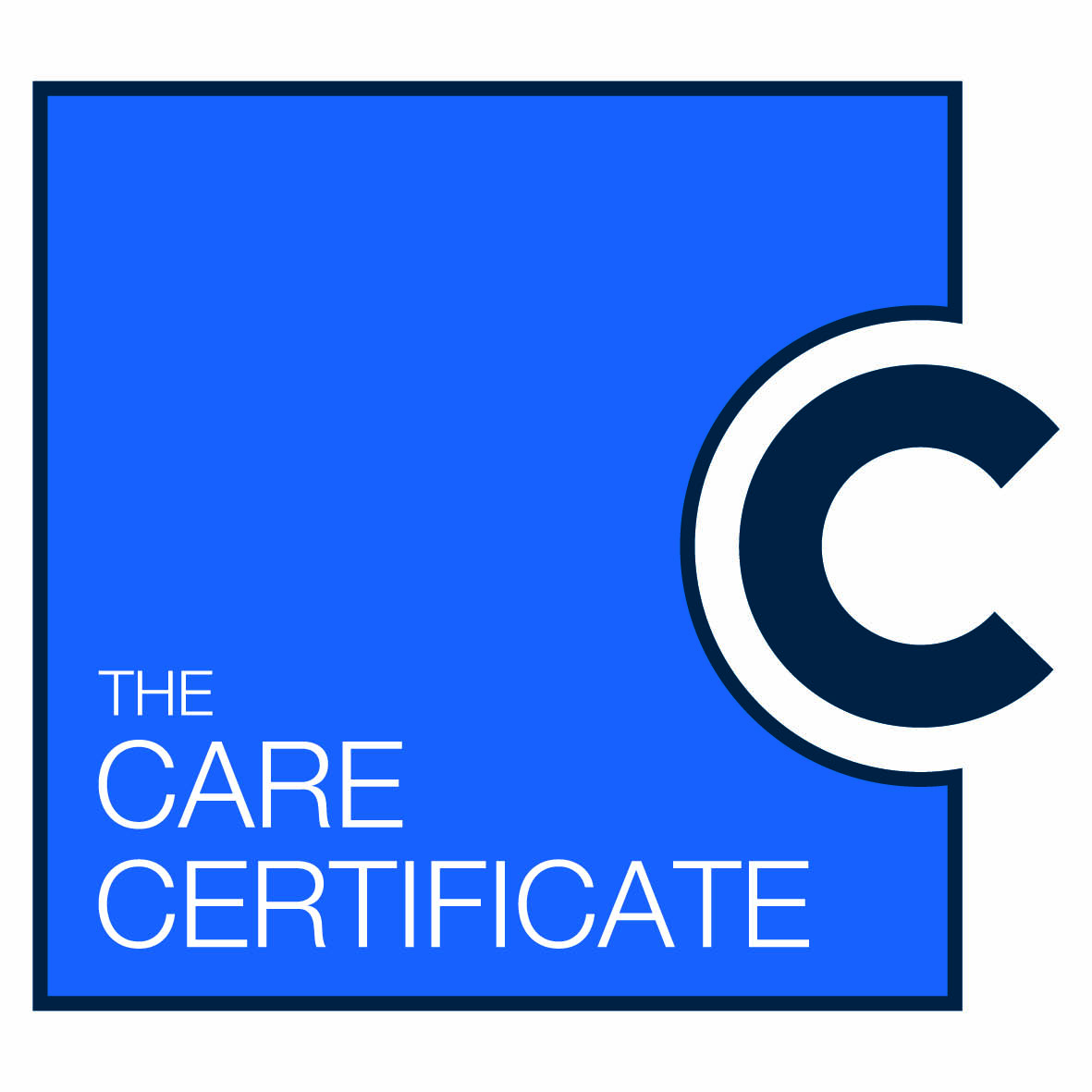 Care Certificate Assessor GuidelinesThis is an optional guide for any type of assessor to help with planning to assess the Support Worker in achieving the Care Certificate. This may be customised by individual EmployersThe Care Certificate is the start of the career journey for Support Workers and is only one element of training and education that will make them ready to practice within their workplace.The assessment of the Care Certificate is part of people management and the induction period over 12 weeks. The assessment process has to be rigorous, as an assessor every opportunity should be taken to assess the support worker holistically when working alongside of them and supporting them in the workplace. All performance required to meet the standards must have knowledge demonstrated and be assessed. National Guidance can be found here http://hee.nhs.uk/wp-content/blogs.dir/321/files/2015/01/Care-Certificate-Guidance-final-Feb-2015.pdfIf you need to refresh knowledge on assessing learners, the National Occupational Standard LSILADD09 - Assess learner achievement is the recommended standard to follow:http://webarchive.nationalarchives.gov.uk/20110414152025/http:/www.lluk.org/standards-and-qualifications/standards/learning-and-development-national-occupational-standards/Who can be an assessor for the learners who are undertaking the Care Certificate?All occupationally competent registered professionals (i.e. Matrons, Specialist Nurses Physiotherapists, OT’s, Doctors)Established experienced support workers in the future who have received training to assess in practiceNeed for Lead Assessor and Co-Assessors (similar format to Student Nurse Assessment)How do assessors support the learners?Assessors should have protected timeWorking alongside and with the support workers try and follow shift pattern of their assessorMinimum of 3 hours of supervised working time per week (suggestion only – each Trust to formulate assessment plan for achievement)Methods of AssessmentAdopting the ‘student nurse’ PAD approach i.e. strict timeframes and mid-point meetings, action plansSelf-reflectionObservation in practiceOral discussions with Support WorkerIn classroom based training through tests and quizzesHow often should meetings with the learner take place?Initial start to introduce the Care Certificate and how it will be assessed, midpoint (6wks) and final (penultimate week) with informal discussions re. feedback in-betweenAssigning more time in relation to individual needsEnsure working together is factored in at all times not only around these key milestonesWhat should happen at these meetings?Review of progressAction planning (identifying strengths and weaknesses, objective setting)Trouble shootingWhat should I do if a learner fails to complete the work?*Speak to learnerSet action plan (using SMART)ReviewDiscuss with lead Assessor involve L&D TeamEffective Line Management and commence on Capability Process after discussing with HRWhat should happen at the final meeting?Review progress and feedback to learnerIdentify any further development areas and future career aspirationsEvaluate own performance and reflect on own practiceFinal sign off- explanation to learner of what this means and positively reinforce their achievement *The learner must complete all 15 standards to be suitable to work in this frontline caring role. Completion of this should be specified on the Job Description & Person Specification. If the employer has a probationary period the Care Certificate will be a requirement to meet this, if no probationary period then a 3 month initial appraisal where performance and capability can be discussed.Make yourself aware of the process your employer has in place.